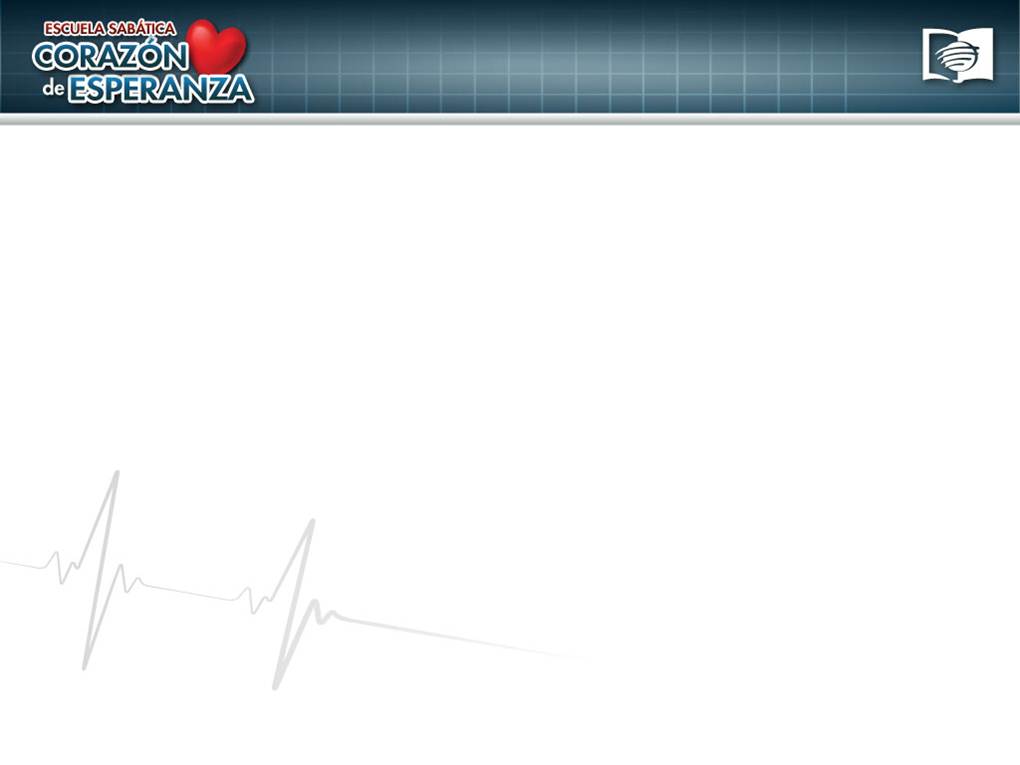            ORGANIZACIÓN DE LA ESCUELA SABÁTICALa organización de la Escuela Sabática tuvo su inicio formal en California en 1877, con la formación de la primera Asociación de Escuelas Sabáticas de California. La formación de esa sociedad fue seguida, el mismo año, por la organización de la Asociación de Escuelas Sabáticas del Estado de Michigan. En marzo de 1878, fue organizada la Asociación General de Escuelas Sabáticas en Battle Creek, Michigan.En 1878, en Battle Creek, Michigan, fue formada la primera división para niños denominada “Nido de Pájaro”.En 1879, fue organizada la Primera Filial de la Escuela Sabática.La Primera Asociación de Escuela Sabática fuera de Norte América fue formada en 1883, en Suiza.En 1885, Oakland, California donó la primera ofrenda misionera de la Escuela Sabática para la Misión Australiana.La Segunda Asociación de la Escuela Sabática fuera de Norte América fue en Inglaterra el año 1886. En 1886 se cambió el nombre de la Asociación General de la Escuela Sabática a “Asociación Internacional de la Escuela Sabática. En 1886 la división de niños “Nido de Pájaro” paso a llamarse “División de Jardín de Infantes”   En 1894, Jorge Riffel dirigió la primera Escuela Sabática organizada en America del Sur (Crespo, Entre Ríos, Argentina) Cuando la Asociación General fue reorganizada, en 1901, la Asociación Internacional de Escuela Sabática paso a llamarse Departamento de Escuela Sabática de la Asociación General. Se nombró a W.A. Spicer como el director y a Flora Plummer como secretaria.En 1908 se publicó la primera lección de Escuela Sabática en portugués En 1912, el primer Misionero Trimestral empezó a circular en tamaño bolsillo.En 1913, Se eligió a Flora Plummer como Directora del Departamento de Escuela Sabática de la Asociación General. En 1913, se informó 3,500 bautismos producto del énfasis en la ganancia de almas de la Escuela Sabática. Una reorganización mayor del Departamento de Escuela Sabática ocurrió en el congreso de la Asociación General de 1985, cuando paso a ser parte del recién creado Departamento de Ministerios de la Iglesia. En 1990, Calvin Smith estableció las Unidades de Acción de la Escuela Sabática, para dar énfasis a la testificación. En el congreso de la Asociación General de 1995, El Departamento de los Ministerios de la Iglesia fue disuelto y restablecido el Departamento da Escuela Sabática en combinación con el Ministerio Personal.En el 2007, se incorporó el Ciclo del Aprendizaje en la lección de maestros, para mejorar el proceso de enseñanza-aprendizaje.En 2011, La DSA inició el Proyecto de “Integración de Grupos Pequeños y las Clases de Escuela Sabática.En 2012, se implementa el Ciclo del Discipulado en la Escuela Sabática.En el 2013, Celebración de los 160 años de la Escuela Sabática. En el 2013La Junta Directiva de la DSA vota el documento “Reafirmando la Importancia de la Escuela Sabática. Hoy es conocido como Departamento de Escuela Sabática/Ministerio Personal de la Asociación General de la Iglesia Adventista del Séptimo Día.